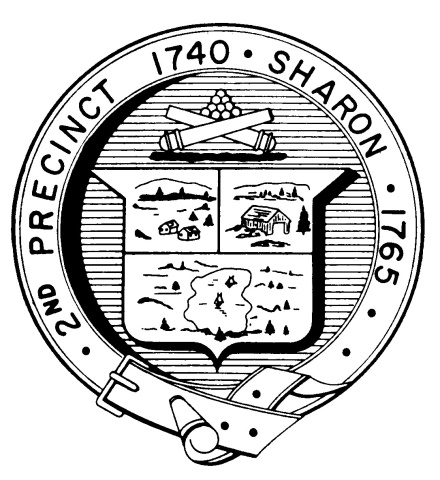 TOWN OF SHARONMEETING NOTICEPOSTED IN ACCORDANCE WITH THE PROVISIONS OF M.G.L. CHAPTER 39 SECTION 23A AS AMENDED.FINANCE COMMITTEEMonday, March 11th, 20197:30 p.m.Town Hearing Room, Community Center, 219 Massapoag AvenueAGENDACommunity Preservation – Corey SnowPersonnel Board – Michael FeldmanPolice Department Budget – Chief John FordFire Department Budget – Chief James WrightDiscuss and Vote Pro Forma ArticlesTertiary TopicLiaison Updates:Sharon Schools - Bill BrackLibrary – Hanna Switlekowski Planning Board – Arnie CohenStanding Building Committee – Gordon GladstoneDocuments Distributed Since the Last MeetingRegistry report of CPC FundingPro Forma Articles with FundingFinal Priorities Budget Final Budget Dollars for ATM Articles (email)Minutes to be voted: February 25thTopics not reasonably anticipated by the Chair in 48 hoursAdjournmentNext Meeting:  March 18thNote: Draft Finance Committee Writeups due March 21stNote: Items may not be discussed in the order listed or at the specific time estimated.  Times are approximate.The meeting likely will be broadcast and videotaped for later broadcast by Sharon Community Television.